FACULTY SENATE MEETING AGENDA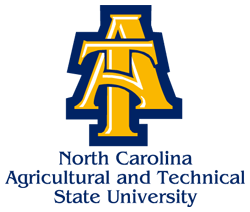 Tuesday, April 27, 20213:00pmVia Zoom ConferencingDr. Julius Harp, Chair Presiding (Host)Call to Order						    	Dr. Julius Harp                3:00 pm                                                     Roll Call of Senators                                                                 	           	Approval of March 23, 2021 Meeting MinutesCommittee Reports						           	                            3:05 pmNominatingNew Programs and CurriculaFaculty WelfareEducation PolicyAcademic CalendarFaculty HandbookConstitutionSenators Share Time 								             3:35 pm(News and Views-Participation Encouraged)Guests – Dr. Harold L. Martin, Sr., Chancellor					             4:00 pm		  Dr. Beryl McEwen, Provost and Executive Vice Chancellor for Academic AffairsPresentation – Interstate Passport						             4:30 pm		   Dr. Stephanie Luster-Teasley, Interim Vice Provost for Undergraduate Education   Dr. Jason DePolo, Chair, Department of English					              Statement from Chair Dr. Julius Harp						             4:50 pm Adjournment									             5:00 pm		            	            			            		          Next Senate Meeting:  August 24, 2021 at 3:00 p.m.